教育部臺灣獎學金Frequently Asked Questions 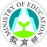 Taiwan Ministry of Education  Taiwan Scholarship FAQ Education Division, Taipei Economic and Cultural Office in Chicago Before you apply: Q1. What’s the purpose of the Taiwan Scholarship? In an effort to encourage outstanding international students* to undertake degree studies in Taiwan and familiarize themselves with the academic environment in Taiwan and promote communication, understanding and friendship between Taiwan and countries around the world, the Ministry of Education (MOE) establishes the following guidelines for the Taiwan Scholarship Program. (*not include overseas Chinese students.) Q2. How long is the term of the Taiwan Scholarship? -Undergraduate program: 4 years -Master’s program: 2 years. -Doctoral program: 4 years. Q3. What’s the award value of the Taiwan Scholarship? i) Tuition and payment of academic fees, including credit fee. Each recipient per semester up to NTD40, 000. ii) Subsistence allowance: - undergraduate studies: a monthly stipend of NTD15,000 -Postgraduate studies: a monthly stipend of NTD20, 000. Q4. Who can apply for the Taiwan Scholarship? Each applicant to our Chicago office must be a U.S. citizen who has permanent address in U.S. Midwest** and a high-school diploma or post-secondary degree. Q5. Who can not apply for the Taiwan Scholarship? a. Are R.O.C. nationals, the holders of the Alien Permanent Resident Certificate of R.O.C. (Taiwan) or overseas Chinese students b. Are already registered or have obtained student status at any university/college in Taiwan. Graduating students pursuing further studies are exempt from this rule. c. Have already studied in Taiwan for the same level of degree as the one in which they currently intend to enroll. d. Are exchange or dual/joint degree students admitted in accordance with academic cooperation agreements between local universities/colleges and international universities/colleges. e. Have already been a recipient of the Taiwan Scholarship for a total of five years. f. Have had, in the past, their Taiwan Scholarship or Huayu Enrichment Scholarship from the MOE revoked.g. Are recipients of any other scholarship or subsidy offered by the Taiwan government or educational institutions in Taiwan. This excludes subsidies offered by universities/colleges to cover tuition and other fees exceeding the scholarship limit. Q6. Where do I apply? Can I apply outside the U.S. territory? It is possible to apply Taiwan scholarship outside of America territory as long as your residency is within our service area. Our office only accepts applications from U.S. citizens whose permanent addresses are in IA, IL, IN, MI, MN, NE, OH, WI, ND and SD. Q7. Do you accept applications for spring start graduate programs? No. The duration for Taiwan Scholarship must start from September Fall Term. Q8. Can I apply HES scholarship and Taiwan scholarship at the same time? No. You cannot apply both scholarships at the same school year. You can apply to HES first then apply Taiwan Scholarship for next school year but not the other way around. Q9. I have been rewarded the HES before. Can I apply for Taiwan Scholarships? Yes. When you apply:  Q10. What documents should I mail to apply for Taiwan Scholarship? Applicants apply for the Taiwan Scholarship with the following documents: 1) Taiwan Scholarship Application Form. 2) A copy of the applicant’s passport. 3) A copy of diploma from highest education level obtained 4) A copy of the academic transcripts from the applicant’s degree program(s) 5) A copy of admission application materials to universities/colleges in Taiwan 6) A copy of results or certificate for the “Test of Chinese as a Foreign Language” (TOCFL) Level 3 or above*. (*For applications to all-English programs, the TOCFL information is not required.) 7) Two letters of reference, signed and sealed in envelopes (e.g., from university presidents/chancellors, professors, intern/work supervisors, or government representatives). 8) One to two pages’ essay of study purpose, including study motivation, career goal and any supporting information. Please feel free to enclose personal resume. Q11. Should I email or send hard copy of the applications? Email all application documents to info@edutw.org OR send hard copies to: Education Division, TECO in Chicago Taiwan Scholarship Committee 55 W. Wacker Drive, Suite 1200, Chicago, IL 60601Q12. When is the application period? February 1 to March 31 (subject to change each year) Q13. How to send official transcripts? Please send sealed transcripts directly from school or request the digital transcript download to info@edutw.org. Q14. When will I be notified whether or not I have been selected? You will be notified via email before early May. Q15. If I am awarded the scholarship for this academic year, but am unable to travel to Taiwan as originally planned, can I delay to the next academic year? No, the scholarship cannot be deferred. You may reapply if withdrawing from the Taiwan scholarship award. It is not guaranteed you will be awarded the same due to the consideration of other applicants' qualifications. Q16. If I reapply Taiwan Scholarship, is it possible to recycle any of the previous materials? Yes. Q17. Do I need to take the TOCFL test? For applications to all-English programs, the TOCFL information is not required. For other regular program recipients are required to pass the Test of Chinese as a Foreign Language (TOCFL) at Level 3 or above. Q18. Where do I find the information about the universities in Taiwan? Please visit the following website for universities recognized by the MOE in Taiwan:  https://www.studyintaiwan.org/apply.  Q19. Can I provide references from my current and past employers? Yes, you can, but the Committee prefer academic references to address your learning experiences. Please choose referees who you think will provide comments on your learning ability, academic achievement and promise, or commitment to studying Chinese. Q20. Should I mail or email recommendation letters? You can include sealed recommendation letters in application package or ask your referees to email their recommendation letters directly to info@edutw.org. Please titled: recommendation for "YOUR NAME". Q21. What if I cannot submit the proof of admission letter from the university? The proof of admission letter from university must be submitted by June 15 or upon request to secure the scholarship award.After you apply: Q22. How do I apply for a visa? Please visit the website of the Bureau of Consular Affairs, Ministry of Foreign Affairs  (https://www.boca.gov.tw/ ) to get more information. Or contact your local Taipei Economic and Cultural Office representative.  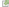 Taipei Economic and Cultural Office in Chicago:  Tel: 312-616-0100 Address: 55 W. Wacker Dr., Suite 1200, Chicago, IL 60601 Email: chi@mofa.gov.tw Website: https://www.roc-taiwan.org/uschi_en/index.html Q23. How will the scholarship be paid? The stipends usually will be paid through the school at the end of each month. In principle, the scholarship is paid month by month. Each university has its own policy to distribute the scholarship to students. Please contact the coordinator at your school to know more details. The payment process may be delayed in the first month of your studying due to accounting or administrative procedures. It is suggested that all recipients have sufficient funds to pay for tuition and living expenses during this period. Q24. Is the scholarship enough for my living expenses? May I work to earn my living in Taiwan? In general, the scholarship shall be sufficient to pay the tuition and for living economically. You are allowed to work in Taiwan if your university’s office of international affairs approve your application for a work permit, and you will only be allowed to work up to 20 hours per week. 